ΠΡΟΓΡΑΜΜΑ  ΕΞΕΤΑΣΕΩΝ ΙΟΥNΙΟΥ ΑΚΑΔΗΜΑΪΚΟΥ  ΕΤΟΥΣ  2018-2019Έναρξη εξετάσεων Παρασκευή 14/6/2019Αίθουσες  Γρυπάρειο Μέγαρο: Αίθουσα 111, 102 Α΄ ορόφου,  Εργαστήριο Νέων Τεχνολογιών Β΄ ορόφου 202, Οπτικοακουστικό Εργαστήριο 2 ορόφου 212 Αίθουσες Γ’ ορόφου Νο. 302, 304, 307  Ιπποκράτους 7: 1ος  όρ., μικρή αίθουσα Α, Αμφιθέατρο: μεγάλη αίθουσα (αίθουσα Β)Αίθουσα : Αγγελοπούλου: Γρυπάρειο Μέγαρο, Σοφοκλέους και Αριστείδου 11ΝΑ ΕΝΗΜΕΡΩΝΕΣΤΕ ΑΠΟ ΤΗΝ ΙΣΤΟΣΕΛΙΔΑ ΤΟΥ ΤΜΗΜΑΤΟΣ ΓΙΑ ΤΥΧΟΝ ΑΛΛΑΓΕΣΒ΄  ΕΞΑΜΗΝΟ*Επειδή το μάθημα του κ. Κουντούρη είναι από άλλο Τμήμα, θα διεξαχθεί τη Δευτέρα στις 10/6 πριν την επίσημη έναρξη της εξεταστικήςΒ΄  ΕΞΑΜΗΝΟ (Παλαιό Πρόγραμμα Σπουδών)Δ΄  ΕΞΑΜΗΝΟ*η ημερομηνία εξέτασης του  μαθήματος προηγείται  με βάση το πρόγραμμα των Τουρκικών Σπουδών   Δ΄  ΕΞΑΜΗΝΟ (Παλαιό Πρόγραμμα Σπουδών)ΣΤ΄  ΕΞΑΜΗΝΟ ΣΤ΄  ΕΞΑΜΗΝΟ (Παλαιό Πρόγραμμα Σπουδών)Η΄  ΕΞΑΜΗΝΟ - ΥΠΟΧΡΕΩΤΙΚΑ  ΜΑΘΗΜΑΤΑΣΤ΄ ΚΑΙ Η΄  ΕΞΑΜΗΝΟ – ΣΕΜΙΝΑΡΙΑΣΤ΄  ΚΑΙ  Η΄  ΕΞΑΜΗΝΑ - ΜΑΘΗΜΑΤΑ  ΕΠΙΛΟΓΗΣ΄ΟΛΟΚΛΗΡΩΜΕΝΑ ΕΞΑΜΗΝΑΑ΄  ΕΞΑΜΗΝΟΓ΄  ΕΞΑΜΗΝΟΕ΄  ΕΞΑΜΗΝΟ - ΥΠΟΧΡΕΩΤΙΚΑ  ΜΑΘΗΜΑΤΑΖ΄  ΕΞΑΜΗΝΟ - ΥΠΟΧΡΕΩΤΙΚΑ  ΜΑΘΗΜΑΤΑΓια τα μαθήματα επιλογής και τα σεμινάρια του χειμερινού εξαμήνου των ολοκληρωμένων εξαμήνων, θα εκδοθεί σχετική ανακοίνωση από τους διδάσκοντες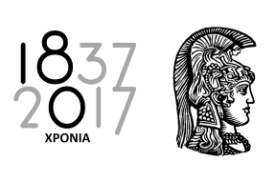 ΕΘΝΙΚΟ  ΚΑΙ  ΚΑΠΟΔΙΣΤΡΙΑΚΟ  ΠΑΝΕΠΙΣΤΗΜΙΟ  ΑΘΗΝΩΝΤΜΗΜΑ  ΕΠΙΚΟΙΝΩΝΙΑΣ  ΚΑΙ  ΜΕΣΩΝ  ΜΑΖΙΚΗΣ  ΕΝΗΜΕΡΩΣΗΣΩΡΑΜΑΘΗΜΑΔΙΔΑΣΚΟΝΤΕΣΗΜΕΡΑΑΙΘΟΥΣΑ9-11Εισαγωγή στον Πολιτισμό και τις Πολιτισμικές σπουδές (υποχρεωτικό κατ΄ επιλογή)Μυρτώ ΡήγουΔευτέρα  1/7Αίθουσα 1029-11Νεοελληνική Λογοτεχνία και Κοινωνία (υποχρεωτικό)ΦιλοκύπρουΠαρασκευή  28/6Ιπποκράτους Α-Β 11-1Γλώσσα και Επικοινωνία (υποχρεωτικό)ΜοσχονάςΔευτέρα  24/6Ιπποκράτους Α+Β9-11Σύγχρονη Τεχνολογία και ΜΜΕ (υποχρεωτικό)ΡιζόπουλοςΠέμπτη 4/7Ιπποκράτους Α+Β9-11Εισαγωγή στη Δημοσιογραφία (υποχρεωτικό)Μαρίνα ΡήγουΤετάρτη 19/6Ιπποκράτους Α+Β9-12Εισαγωγή στην Πολιτική Οικονομία (υποχρεωτικό κατ΄ επιλογή)ΚουντούρηςΔευτέρα 10/6Αίθουσα 102  *Σύγχρονη Ιστορία (υποχρεωτικό κατ΄επιλογή)	ΠαπαναστασίουΠροφορικές εξετάσεις      Ανακοίνωση διδάσκοντος9-11Νεότερη Τέχνη και Επικοινωνία (υποχρεωτικό)ΔιαμαντοπούλουΠαρασκευή  14/6Ιπποκράτους Α+ΒΜΑΘΗΜΑΔΙΔΑΣΚΟΝΤΕΣΗΜΕΡΑΑΙΘΟΥΣΑΚοινωνική Θεωρία ΙΙΤσαλίκηΑπαλλακτικές εργασίες Ανακοίνωση διδάσκουσας11-1Τέχνη και ΜΜΕΑθανασάτουΤρίτη 18/6Αίθουσα 1029-11Θεωρία και Πρακτική της Έντυπης ΕπικοινωνίαςΜαρίνα ΡήγουΤετάρτη 19/6Ιπποκράτους Α+Β11-1Γλώσσα και ΕπικοινωνίαΜοσχονάςΔευτέρα 24/6Ιπποκράτους Α+ΒΣύγχρονη Ελληνική ΙστορίαΠαπαναστασίουΑνακοίνωση ΔιδάσκοντοςΙστορία της ΤέχνηςΔιαμαντοπούλουΑνακοίνωση ΔιδάσκουσαςΩΡΑΜΑΘΗΜΑΔΙΔΑΣΚΟΝΤΕΣΗΜΕΡΑΑΙΘΟΥΣΑ11-1Οικονομική Γεωγραφία και Γεωπολιτική της Ευρύτερης Μέσης Ανατολής και της Τουρκίας ΙΜάζηςΠέμπτη 20/6      Αμφιθέατρο ‘’Παπαρηγοπούλου’’   Κτήριο Νομικής5-7Δίκαιο των ΜΜΕ (Νέο πρόγραμμα)ΤσεβάςΠέμπτη 4/7Αγγελοπούλου1-3Κοινωνική Ψυχολογία και Επικοινωνία στις ΟμάδεςΧατζούληΤρίτη 18/6Ιπποκράτους Α-Β11-1Το Πολιτικό Σύστημα της Ευρωπαϊκής ΈνωσηςΤσινισιζέληςΤετάρτη 12/6Αίθουσες 13 και 16 της Νομικής(Μ.Θ.Ε.)  1-3Ιστορία του Κινηματογράφου Β’ Θεωρία και Πράξη (υποχρεωτικό κατ΄επιλογή)ΣτεφανήΤετάρτη 3//7Ιπποκράτους Α+Β11-1Πολιτιστική Διαχείριση και  Πολιτιστική Κληρονομιά (Φιλοκύπρου/ΠαπαχαραλάμπουςΔευτέρα 1/7Ιπποκράτους Α΄+ Β΄3-5Επικοινωνία Ανθρώπου-ΜηχανήςΧαρίτοςΠέμπτη 27/6ΑγγελοπούλουΚοινωνία της ΠληροφορίαςΤσαλίκηΑπαλλακτικές εργασίεςΑνακοίνωση διδάσκουσαςΩΡΑΜΑΘΗΜΑΔΙΔΑΣΚΟΝΤΕΣΗΜΕΡΑΑΙΘΟΥΣΑ9-11Ανάλυση Λόγου και Εικόνας ΡήγουΤρίτη 18/6Αίθουσα 111   11-1Ποσοτικές Μέθοδοι Έρευνας ΑρμενάκηςΤετάρτη 10/7Ιπποκράτους Β΄7-9Δίκαιο των ΜΜΕ (Παλαιό πρόγραμμα)ΤσεβάςΠέμπτη 4/7Αγγελοπούλου9-11Σύγχρονη Τεχνολογία και ΜΜΕΡιζόπουλοςΠέμπτη 4/7Ιπποκράτους Α+Β1-3Κατασκευή Βίας και Εγκληματικότητας ΚουλούρηςΔευτέρα 1/7Αίθουσα 102      11-1Τηλεοπτική και Ραδιοφωνική ΠαραγωγήΠαπαθανασόπουλοςΤετάρτη 19/6Αίθουσα 302ΩΡΑΜΑΘΗΜΑΔΙΔΑΣΚΟΝΤΕΣΗΜΕΡΑΑΙΘΟΥΣΑ11-1Μεθοδολογία  έρευνας ΑρμενάκηςTετάρτη 3/7Ιπποκράτους Α+ΒΣχεδιασμός και ανάπτυξη υπηρεσιών ψηφιακής επικοινωνίαςΓκούσκοςΑπαλλακτικές εργασίες μέσω eClass έως και  Δευτέρα 15/71-3Πολιτική και πολιτισμόςΖούνης (συνεργάτες)Πέμπτη 20/6 ΑγγελοπούλουΩΡΑΜΑΘΗΜΑΔΙΔΑΣΚΟΝΤΕΣΗΜΕΡΑΑΙΘΟΥΣΑΣύγχρονη Κοινωνία και ΜΜΕΤσαλίκηΑνακοίνωση διδάσκουσας Παράδοση εργασιών3-5Πολιτιστική Κληρονομιά Φιλοκύπρου/ΠαπαχαραλάμπουςΠέμπτη 4/7Ιπποκράτους Β΄ 1-3Θεωρίες της  Δημοκρατίας ΧαραλάμπηςΤρίτη 2/7Ιπποκράτους Α΄ΩΡΑΜΑΘΗΜΑΔΙΔΑΣΚΟΝΤΕΣΗΜΕΡΑΑΙΘΟΥΣΑ9-11Πολιτική και Πολιτισμός: στο πεδίο των ΜΜΕ και τον κινηματογράφοΜέρμηγκα/ΖούνηςΤρίτη 9/7Ιπποκράτους Α+ΒΚοινωνία της ΠληροφορίαςΤσαλίκηΑπαλλακτικές εργασίες Ανακοίνωση διδάσκουσαςΩΡΑΜΑΘΗΜΑΔΙΔΑΣΚΟΝΤΕΣΗΜΕΡΑΑΙΘΟΥΣΑΠαιδί και ΜΜΕΣιδηροπούλουΑπαλλακτικές εργασίες-Ανακοίνωση Διδάσκοντα5-7Ανάλυση δεδομένων στη δημοσιογραφίαΜουρλάςΤετάρτη 26/6Αίθουσα 202Monitoring στα ΜΜΕΠουλακιδάκοςΑπαλλακτικές εργασίες-Ανακοίνωση ΔιδάσκονταΕιδικά ρεπορτάζΠαναγόπουλοςΑπαλλακτικές εργασίες-Ανακοίνωση ΔιδάσκονταΣχεδιασμός και Ανάπτυξη Ψηφιακών παιχνιδιών επικοινωνιακού σκοπούΓκούσκοςΑπαλλακτικές εργασίες μέσω eClass έως και  Δευτέρα 15/7Σπουδές πορνογραφίαςΤσαλίκηΑπαλλακτικές εργασίες-Ανακοίνωση ΔιδάσκουσαςΔιαπροσωπικές σχέσεις στην ψηφιακή εποχήΧαλάτσηςΑπαλλακτικές εργασίες5-7Σεμινάριο ραδιοφώνου-ραδιοφωνική δημοσιογραφίαΜαρίνα ΡήγουΠέμπτη 27/6Αίθουσα 30211-3Οπτικός Σχεδιασμός ΕντύπουΡιζόπουλοςΤετάρτη 10//7Αίθουσα 202Συναισθήματα, κίνητρα και πολιτική συμπεριφοράΝτάβουΣε συνεννόηση με τη διδάσκουσαΤα διαρθρωτικά ταμεία και το κοινωνικό κράτος στην ΕΕΤσολακίδουΑπαλλακτικές εργασίες με ανάρτηση στο e-class  ως τη Δευτέρα 17/6Πολιτισμικές Διαστάσεις στα ΜΜΕΤσακαλάκηςΑπαλλακτικές εργασίες-Ανακοίνωση ΔιδάσκονταΩΡΑΜΑΘΗΜΑΔΙΔΑΣΚΟΝΤΕΣΗΜΕΡΑΑΙΘΟΥΣΑ7-9Συγκριτική Ανάλυση Επικοινωνιακών Συστημάτων (Ελληνικά)ΚαραδημητρίουΠαρασκευή 21/6Αίθουσα 3025-7Ειδικά Θέματα Διαφημιστικής ΕπικοινωνίαςΣταυριανέαΠαρασκευή 28/6ΑγγελοπούλουΚοινωνιογλωσσολογία των Μέσων ΜοσχονάςΑνακοίνωση Διδάσκοντα11-1Ειδησεογραφία και ρεπορτάζΠαπαθανασόπουλοςΤρίτη 18/6Ιπποκράτους Β΄3-5Ζητήματα Δικαίου και Πνευματικής Ιδιοκτησίας στο πεδίο της επικοινωνίαςΤσεβάςΤρίτη 9/7Ιπποκράτους Α΄9-11Κοινωνιολογία των ειδήσεωνΚανελλόπουλοςΤρίτη 25/6Ιπποκράτους Α΄5-7Τα Συναισθήματα στις διαπροσωπικές σχέσειςΣιδηροπούλουΠέμπτη 20/6Αίθουσα 3029-11Φεμινιστικές προσεγγίσεις στην κινηματογραφική αφήγησηΡήγουΤρίτη 2/7Ιπποκράτους Α΄3-5Πολιτιστική ΧορηγίαΖούνηςΠαρασκευή 12/7Ιπποκράτους Β΄1-3Πόλεμος και ΜΜΕΠλειόςΠέμπτη 27/6Ιπποκράτους Α΄+Β΄11-1Κοινή Γνώμη (εξετάσεις)ΔεμερτζήςΤετάρτη 26/6Αίθουσα 3029-11Εθνικισμός και ΜΜΕΚανελλόπουλοςΠαρασκευή 14/6Αγγελοπούλου1-3Δημοκρατία, Εθνικισμός, Παγκοσμιοποίηση και Δημόσια σφαίραΧαραλάμπηςΠέμπτη 4/7Αίθουσα 302Ιστορία του τύπουΠαπαναστασίουΑπαλλακτικές εργασίες-Ανακοίνωση διδάσκοντος3-5Κοινωνιολογία της πολιτιστικής επικοινωνίαςΠαναγιωτόπουλοςΠαρασκευή 14/6Αίθουσα 3023-5Σύγχρονη κουλτούρα και ΜΜΕΧρονάκηΠέμπτη 20/6Αίθουσα 302Προπαγάνδα και ΜΜΕΠουλακιδάκοςΑπαλλακτικές εργασίες-Ανακοίνωση διδάσκοντοςΖητήματα νεοτερικότητας-μετανεοτερικότηταςΤσακαλάκηςΑπαλλακτικές εργασίες-Ανακοίνωση διδάσκοντος11-1Ολοκληρωμένη επικοινωνία και ψηφιακό μάρκετινγκΣταυριανέαΠέμπτη 11/7Ιπποκράτους ΑΩΡΑΜΑΘΗΜΑΔΙΔΑΣΚΟΝΤΕΣΗΜΕΡΑΑΙΘΟΥΣΑ7-9Εισαγωγή στις Νέες Τεχνολογίες και Εργαστηριακές ΕφαρμογέςΜουρλάςΔευτέρα 24/6Αίθουσα 30211-1Εισαγωγή στην Ψυχολογία της ΕπικοινωνίαςΧαλάτσηςΠαρασκευή 28/6Αίθουσα 1115-7Εισαγωγή στις Νέες Τεχνολογίες και Εργαστηριακές Εφαρμογές (εξέταση εργαστηρίου)ΜουρλάςΤετάρτη 19/6Αίθουσα 2029-11Νεοελληνική ΛογοτεχνίαΦιλοκύπρουΔευτέρα 1/7Ιπποκράτους Α+Β 3-5Βασικές Έννοιες στη Θεωρία της ΕπικοινωνίαςΜυρτώ ΡήγουΠέμπτη 4/7Ιπποκράτους ΒΚοινωνική Θεωρία Ι ΤσαλίκηΑνακοίνωση διδάσκουσαςΣύγχρονη Ευρωπαϊκή ΙστορίαΠαπαναστασίουΑνακοίνωση ΔιδάσκονταΩΡΑΜΑΘΗΜΑΔΙΔΑΣΚΟΝΤΕΣΗΜΕΡΑΑΙΘΟΥΣΑ1-3Εισαγωγή στις Θεωρίες Μαζικής ΕπικοινωνίαςΧαιρετάκης          Τετάρτη 3/7Αίθουσα 30711-1Κοινωνική ΨυχολογίαΧατζούληΠαρασκευή 12/7Αίθουσα 11111-1Μεθοδολογία έρευναςΑρμενάκηςΤετάρτη 3/7Ιπποκράτους Α+ΒΠολιτική ΕπικοινωνίαΔεμερτζής/ΠουλακιδάκοςΠροφορική εξέταση    στις 26/6 και ώρα 13.00-15.00 στο γραφείο 1135-7Αισθητική και ΕπικοινωνίαΜυρτώ ΡήγουΤρίτη 18/6Αίθουσα 30710-11Θεωρία και Πρακτική της Ηλεκτρονικής ΕπικοινωνίαςΠαπαθανασόπουλοςΔευτέρα 24/6Αίθουσα 307ΩΡΑΜΑΘΗΜΑΔΙΔΑΣΚΟΝΤΕΣΗΜΕΡΑΑΙΘΟΥΣΑ1-3Φιλοσοφία της Επικοινωνίας και Πολιτισμός ΚαραποστόληςΤρίτη 25/6Αίθουσα 1023-5Γνωστικοί και Συναισθηματικοί Παράγοντες στην ΕπικοινωνίαΝτάβουΤετάρτη 3/7Αίθουσα 30711-1Λειτουργία και Πρακτικές της ΔημοσιογραφίαςΠαπαθανασόπουλοςΤρίτη 18/6Ιπποκράτους ΒΩΡΑΜΑΘΗΜΑΔΙΔΑΣΚΟΝΤΕΣΗΜΕΡΑΑΙΘΟΥΣΑ11-1Κοινωνικοί Θεσμοί και Κοινωνικές Μεταβολές στην ΕλλάδαΠαναγιωτόπουλοςΤρίτη 2/7Αίθουσα 3021-3Ελληνικό Πολιτικό ΣύστημαΧαραλάμπηςΠαρασκευή 12/7Αίθουσα 102